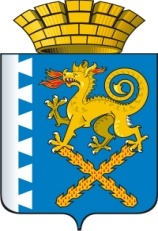 ГЛАВА НОВОЛЯЛИНСКОГО ГОРОДСКОГО ОКРУГАП О С Т А Н О В Л Е Н И Еот  26.05.2017 г.   № 448г. Новая ЛяляО внесении изменений в постановление главы Новолялинского городского округа от 25.06.2014  № 717 «Об утверждении  административного регламента предоставления муниципальной услуги «Предоставление жилого помещения муниципального жилищного фонда по договору социального найма» ( в ред. от 22.04.2016 г. № 325)В целях приведения  нормативно-правовых актов в соответствие с действующим законодательством,  в  соответствии с Жилищным кодексом Российской Федерации, Федеральными законами от 06.10.2003 г. № 131-ФЗ «Об общих принципах организации местного самоуправления в Российской Федерации», от 27.07.2010 г. № 210-ФЗ «Об организации предоставления государственных и муниципальных услуг»,  руководствуясь Уставом Новолялинского городского округа, ПОСТАНОВЛЯЮ:	1. Внести в постановление главы Новолялинского городского округа  от  25.06.2014 № 717 «Об утверждении  административного регламента предоставления муниципальной услуги «Предоставление жилого помещения муниципального жилищного фонда по договору социального найма» (в ред. от 22.04.2016 г. № 325) следующие изменения:	1.1. подпункты 5, 7, 9 пункта 9 Раздела 2 Административного регламента исключить. 2.Опубликовать настоящее постановление в «Муниципальном вестнике Новолялинского городского округа» и разместить на официальном сайте администрации Новолялинского городского округа.3.Контроль  исполнения настоящего постановления возложить на заместителя главы по вопросам ЖКХ, транспорта, строительства и связи Лесникова К.К.Глава округа							                  С.А.Бондаренко